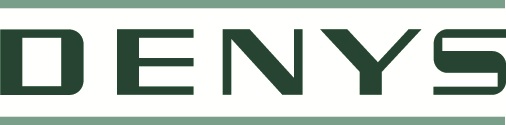 YOUNG GRADUATE  Hier kom je terecht:Bouwgroep Denys is een multi-specialistische bouwgroep met meer dan twee duizend medewerkers.Het groeimodel is gefundeerd op 3 pijlers:diversificatieinnovatieen export.Innoveren doen we niet in één specialisme, maar als totaalbedrijf in meerdere disciplines: water, energie, mobiliteit, restauratie, bouwkunde, speciale technieken en andere gespecialiseerde bouwtechnieken. De Denys Group is een veelgevraagde partner voor de meest complexe bouwprojecten en infrastructuurwerken.Ter versterking van onze afdeling Speciale Technieken, Gebouwen en Herbestemming gebouwen zijn we op zoek naar Bachelors of Masters Bouwkunde, loopbaan starters of met een eerste werkervaring om de basis van onze toekomst te creëren. Elk jaar rekruteren we stevig talent en voorzien we hen met de mogelijkheid om verder te groeien en zo mee te bouwen aan het succesverhaal van Denys. Jouw profiel:Je behaalde een Bachelor, Master of Civil/Industrial Engineering Bouwkunde.Schoolverlaters met ‘werf-ambities’ kunnen opstarten als Werfleider, Project Ingenieur om door te groeien naar Projectleider op werven in Brussel, Antwerpen, Gent, …  maar tevens in ondersteunende diensten zoals Aankoop, Calculatie of Werkvoorbereiding op onze hoofdzetel te Wondelgem kan jong talent zijn vleugels uitslaan. Je gaat voor ownership en je ben niet bang om uw grenzen te verleggen.Talenkennis kan een troef zijn. Denys biedt:Een uitdagende job, met ruime verantwoordelijkheden binnen een innovatieve en ambitieuze organisatie. De kans om mee te werken aan prestigieuze projecten (zie realisaties www.denys.com).Een aantrekkelijk salaris pakket. Interesse?Laat je sollicitatiebrief met C.V. achter op onze internetsite www.denys.com op basis hiervan nemen wij met jou contact op. 